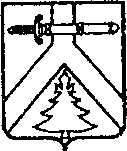 АДМИНИСТРАЦИЯ  МУРИНСКОГО СЕЛЬСОВЕТАКУРАГИНСКОГО РАЙОНА КРАСНОЯРСКОГО КРАЯПОСТАНОВЛЕНИЕ26.10.2023                                    с. Мурино                                         № 45-пОб утверждении схемы размещения нестационарных торговых объектов на территории муниципального образования Муринский сельсоветВ соответствии со статьей 10 Федерального закона от 28.12.2009 № 381-ФЗ «Об основах государственного регулирования торговой деятельности в Российской Федерации», статьей 4 Закона Красноярского края от 30.06.2011 № 12-6090 «Об отдельных вопросах государственного регулирования торговой деятельности на территории Красноярского края», Приказом министерства сельского хозяйства и торговли Красноярского края от 27.09.2018 № 555-о «Об установлении Порядка разработки и утверждения схемы размещения нестационарных торговых объектов органами местного самоуправления муниципальных образований Красноярского края», руководствуясь статьей Устава Муринского сельсовета, ПОСТАНОВЛЯЮ:1. Утвердить схему размещения нестационарных торговых объектов на территории муниципального образования Муринский сельсовет согласно приложению № 1.2. Считать утратившим силу Постановление от 21.07.2021 г. № 19-п «Об утверждении схемы размещения нестационарных торговых объектов».3. Контроль над исполнением данного постановления оставляю за собой.4. Настоящее постановление вступает в силу в день, следующий за днем его опубликования в печатном издании газета «Муринский вестник».                   Главы Муринского сельсовета                                     Е.В. ВазисоваПриложение № 1 кПостановлениюот 26.10.2023 г. № 45-пСХЕМА РАЗМЕЩЕНИЯ НЕСТАЦИОНАРНЫХ ТОРГОВЫХ ОБЪЕКТОВ ВМУНИЦИПАЛЬНОМ ОБРАЗОВАНИИ МУРИНСКИЙ СЕЛЬСОВЕТNп/пТип нестационарных торговых объектов(павильон, киоск, передвижная торговая точка, другое)Адресный ориентир расположениянестационарных торговых объектовКоличество нестационарных торговых объектов по каждому адресному ориентиру, штПлощадь земельного участка, здания, строения, сооружения или их части, занимаемые нестационарным торговым объектомПлощадь торгового объекта, кв.м.Вид деятельности (торговля продовольственными и (или) непродовольственными товарами, общественное питание), специализация нестационарного торгового объекта (при ее наличии)Информация о собственнике земельного участка, здания, сооружения, на котором расположен нестационарный торговый объектИнформация об использовании нестационарного  торгового объекта субъектами малого или среднего предпринимательства, осуществляющими торговую деятельностьПериод размещения нестационарных торговых объектов123456789101Павильонд. Белый Яр, ул. Трактовая, 2 А1з\у 761 кв.м50 кв.мторговля продовольственными и (или) непродовольственными товарамиНеразграниченная земля находится в государственной собственностиИндивидуальныйпредприниматель5 лет